22 декабря 2019 года –29 лет Пенсионному фонду Российской Федерации!Краснодар, 20 декабря 2019 года.22 декабря 1990 года Постановлением Верховного Совета РСФСР образован Пенсионный фонд Российской Федерации.Пенсионный фонд России (ПФР) является одним из трех государственных внебюджетных фондов, на которые возложены функции по обязательному пенсионному страхованию. Фонд выступает ключевым социальным институтом страны и крупнейшей федеральной системой оказания государственных услуг в области социального обеспечения.2,5 тысячи подразделений и более 100 тысяч специалистов ПФР обеспечивают работу пенсионной системы страны на федеральном и региональном уровнях.Фонд выполняет ряд социально значимых функций:Учет прав граждан по обязательному пенсионному страхованию, государственному пенсионному и социальному обеспечению.Установление и выплату страховых пенсий по старости, по инвалидности и по случаю потери кормильца.Установление и выплату пенсий по государственному пенсионному обеспечению, включая социальные пенсии и пенсии госслужащим.Предоставление федеральной социальной доплаты к пенсии до прожиточного минимума пенсионера.Формирование, инвестирование и выплату средств пенсионных накоплений.Предоставление социальных выплат ветеранам, инвалидам, героям и другим гражданам, имеющим право на федеральные социальные льготы.Выдачу государственных сертификатов на материнский (семейный) капитал.Адресную помощь пенсионерам и софинансирование социальных программ субъектов РФ.Ведение программы государственного софинансирования пенсионных накоплений.Реализацию международных соглашений.Отделение Пенсионного фонда Российской Федерации по Краснодарскому краю является одним из самых крупных в системе Пенсионного фонда России. В настоящее время на Кубани получают пенсии свыше 1,6 миллионов пенсионеров, и более чем 530 тысячам жителей края (федеральным льготникам) назначены  различные социальные выплаты. В Краснодарском крае выдано более 380 тысяч сертификатов на материнский (семейный) капитал. 6,4 миллионов жителей Кубани являются участниками системы обязательного пенсионного страхования.29 лет трудится коллектив Отделения ПФР по Краснодарскому краю и его территориальных Управлений ПФР в городах и районах на благо Кубани!ЧИТАЙТЕ НАС: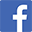 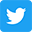 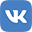 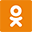 